Application: GW4 Doctoral Student Training Scheme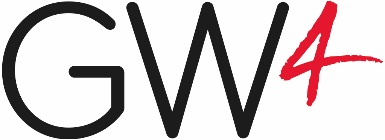 Please complete this form and email to gw4-pgr@bristol.ac.uk not later than 11:59pm on 4 February 2018. If you need any assistance in developing your proposal, please contact your institutional representative.Email the completed form to: gw4-pgr@bristol.ac.uk by 11:59 pm on 4 February 2018.Title of Training Activity:Title of Training Activity:Total amount requested: Total amount requested: Primary ApplicantPrimary ApplicantFull Name:Full Name:Student Number:Email Address:School/Department:University: Bristol Bath Cardiff ExeterCo-applicant(s) if applicable (add more if required)Co-applicant(s) if applicable (add more if required)Full Name:Full Name:Student Number:Email Address:School/Department:University: Bristol Bath Cardiff ExeterMonitoring and Evaluation (to be signed by the Primary Applicant) Monitoring and Evaluation (to be signed by the Primary Applicant) I agree to provide interim reports, an end of project report on the training activity and an account of the funds used.Signature: 							Date:	You can use an electronic signature or print and sign a hard copy, scan it and email to us. I agree to provide interim reports, an end of project report on the training activity and an account of the funds used.Signature: 							Date:	You can use an electronic signature or print and sign a hard copy, scan it and email to us. The ProposalDescription of the proposed training activity, including content and format (e.g. one-day event; series of workshops; webinar). Please state who will provide the training, if you have identified a presenter/trainer. Please provide your rationale for why there is a need for this training among doctoral researchers across GW4. How many doctoral researchers do you expect to be able to accommodate at the proposed activity?Where do you plan to hold the training and when (exact date is not yet required)?Budget: Maximum £2,000  Please provide an itemised list of all estimated costs of the event such fees for trainer(s), catering, and materials. Please include an allowance for travel for students from other universities if the event is to be face-to-face (see table in the guidance document for more information). For help regarding costings please contact your local GW4 contact or the GW4 PGR Coordinator. Promotional ActivityDescribe how you intend to promote this training to doctoral researchers at all four universities (in addition to the promotion by the local GW4 contacts).  Any other information (Optional)This is an opportunity to tell us anything else about your proposal.  